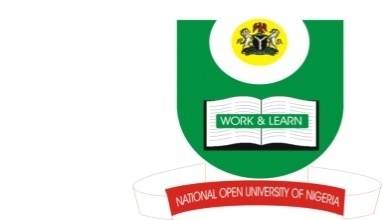 NATIONAL OPEN UNIVERSITY OF NIGERIA14-16 AHMADU BELLO WAY, VICTORIA ISLAND, LAGOSSCHOOL OF ARTS AND SOCIAL SCIENCESJUNE/JULY 2013 EXAMINATIONCOURSE CODE: ARA381COURSE TITLE: Arabic MorphologyTIME ALLOWED: 2HRSINSTRUCTIONS: Instruction to Candidates:Answer question number 1and any other two. بسم الله الرحمن الرحيم، والشّمس وضحاها والقمر إذا تلاها، والنّهار إذا جلّاها، والليل إذا يغشاها، والسّماء وما بناها، والأرض وما طحاها، ونفسٍ وما سوّاها، فألهمها فجورها وتقواها، قد أفلح من زكّاها، وقد خاب من دسّاها، كذّبت ثمود بطغواها، إذ انبعث أشقاها، فقال لهم رسول الله ناقة الله وسقياها، فكذّبوه فعقروها فدمدم عليهم ربّهم بذنبهم فسوّاها، ولا يخاف عُقباها.Question 1: Extract from the Quranic chapter above all the sound and defective verbs.Construct a short meaningful Arabic passage of not less than twenty sentences, using those verbs.  (30 Marks)a.Identify six different kinds of fi’ilRubaa’i(فعل رُباعي) and conjugate all appropriately.b. Use the past tense of the six verbs in your own meaningful sentences.c. Return each of the verbs to thulaathimujarrad in meaningful sentences. (20 Marks)     3.  From the Arabic passage below prepare: i. A table classifying all the Arabic wordstherein into main categories.   ii. Anothertable of classification, sorting outfi’llaazim(فعل لازم)fromfi’ilmuta’addi(فعل متعدّي)anduse each in your own meaningful sentences.           (20 Marks)بَعَثَنِى وَالِدِى إِلَى الْمَدْرَسَةِ الْعَرَبِيَّةِ الْمَحَلِيَّةِ لأَدْرُسَ قِرَاءَةَ الْقُرْآنِ. وَهِذِهِ هِىَ الْعَادَةُ الْجَارِيَةُ فِى بَلَدِنَا. كُلّ مُسْلِمٍ يَوَدُّ تَثْقِيفَ أَوْلاَدِهِ ثَقَافَةً عَرَبِيَّةً إِسْلاَمِيَّةً فِى سِنٍّ مُبَكِّرٍ. وَأَنَا سَعِيدٌ بِكَوْنِى فِى مَدْرَسَةِ مُدِيرُهَا يَجِدُ رَاحَةً وَمُتْعَةً فِى تَرْبِيَةِ الصِّغَارِ. وَدَرَسْتُ الْقُرْآنَ وَأَنَا فِى السِّنِّ التَّاسِعِ وَالنِّصْفِ.أَجَلْ، دَرَسْتُهُ قِرَاءَةً لاَ حِفْظًا. وَقَدْ رَأَيْتُ عَلَى شَاشَةِ تِلْفِزْيُونَ أَوْلاَدًا صِغَارًا لاَيتَجَاوَزُ عُمُرُهُمْ عَشْرَ سَنَوَاتٍ وَهُمْ يَقْرَؤُنَ اْلأَيَاتِ وَالسُّورَ حِفْظًا. لَكِنْ – طَبْعًا – حَفظْتُ بَعْضَ السُّوَرِ الْقَصِيرَةِ الَّتِى أَتْلُوهَا فِى الصَّلَوَاتِ الْخَمْسِ. وَأَنَا أَتَمْنِّى أَنْ أَتَمَكَّنَ يَوْمَا مِنْ حِفْظِ الْقُرْآنِ. وَأَقْرَؤُهُ مُجَوَّدًا فِعْلَةَ اْلأَوْلاَدِ الصِّغَارِ الَّذِينَ رَأَيْتُهُم عَلَى شَاشَةِ تِلْفِزُيُونَ.Do the inflection/grammatical analysis (I’raab) of the following Quranic verses: بسم الله الرحمن الرحين، والفجر، وليال عشر، والشّفع والوتر، والليل إذا يسر، هل في ذلك قسم لذي حجر، ألم تر كيف فعل ربّك بعاد، إرم ذات العماد، التيلم يُخلق مثلها في البلاد، وثمود الذين جابوا الصّخر بالواد، وفرعون ذي الأوتاد، الذين طغوا في البلاد، فأكثروا فيها الفساد، فصبّ عليهم ربّك سوط عذاب، إنّ ربّك لبالمرصاد. (20 Marks)فتح البوّاب باب الفصل فوجد أن الطلبة ما كنسوا الأرض بعد، فشكا البوّابُ إلى المعلّم سوء أدب الطاّلبين. أسرع المعلّم إلى الفصل وأمر كلّ طالب بالخروج من الفصل حتّى يتمّ تنظيف غرفة التعليم. وبعد إتمام التنظيف، رجع كلُّ واحد إلى مجلسه وبدأ التدريس، لكن قبل ذلك جاد الأستاذ على التّلاميذ الذين نجحوا في التّمرين بدرجة امتياز لكي يُشّجّعهم على القراءة والتعلّم والتدبّر. وقال لهم "اعلموا أنّ العلم نور يقذفه الله في قلب من يشاء، وأنّ التعليم في الصغر كالنّقش على الحجر، والتعليم في الكبر كالنّقش على الماء". Question: Identify two verbs from the passage and form their “ismulaalah”اسم الآلةUse the two “ismulaalah” in your own meaningful sentences.Extract two verbs from the passage and form their “ismulmubaalagha” اسم المبالغةUse the two “ismulmubaalaghah” to form your own sensible sentences. (20 Marks)